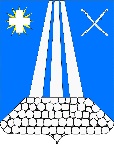 АДМИНИСТРАЦИЯ НЕКРАСОВСКОГО СЕЛЬСКОГО ПОСЕЛЕНИЯУСТЬ-ЛАБИНСКОГО РАЙОНАП О С Т А Н О В Л Е Н И Еот 16 июля 2024 г.   					                                        № 70Об утверждении Порядка организации парковок (парковочных мест) для легковых такси в местах повышенного спроса на перевозки пассажиров и багажа, предоставление мест для стоянки легковых такси на парковках общего пользования, организация при перевозках легковым такси посадки и (или) высадки пассажиров, в том числе пассажиров из числа инвалидов, на участках улично-дорожной сети, расположенных в зонах жилой застройки, у объектов культуры, медицинских организаций и других объектов, расположенных на территории Некрасовского сельского поселения Усть-Лабинского районаВ соответствии с Федеральным законом Российской Федерации от 06 октября 2003 года № 131-ФЗ «Об общих принципах организации местного самоуправления в Российской Федерации», Федеральным законом Российской Федерации от 29 декабря 2022 № 580 -ФЗ «Об организации перевозок пассажиров и багажа легковым такси в Российской Федерации», Федеральным законом Российской Федерации от 08 ноября 2007 года №257-ФЗ «Об автомобильных дорогах и о дорожной деятельности в Российской Федерации о внесении изменений в отдельные законодательные акты Российской Федерации», Федеральным законом Российской Федерации от 10декабря1995года № 196-ФЗ «О безопасности дорожного движения», руководствуясь Уставом Некрасовского сельского поселения ПОСТАНОВЛЯЮ:1. Утвердить Порядок организации парковок (парковочных мест) для легковых такси в местах повышенного спроса на перевозки пассажиров и багажа, предоставление мест для стоянки легковых такси на парковках общего пользования, организация при перевозках легковым такси посадки и (или) высадки пассажиров, в том числе пассажиров из числа инвалидов, на участках улично-дорожной сети, расположенных в зонах жилой застройки, у объектов культуры, медицинских организаций и других объектов, расположенных на территории Некрасовского сельского поселения, согласно Приложению 1.2. Утвердить Реестр мест стоянок легковых автомобилей такси для ожидания пассажиров на территории Некрасовского сельского поселения, согласно Приложению 2.3. Организациям и индивидуальным предпринимателям, осуществляющим перевозку пассажиров легковыми автомобилями такси, использовать отведенные места стоянки такси для ожидания пассажиров согласно утвержденному Реестру 4. Общему отделу администрации Некрасовского сельского поселения Усть-Лабинского района обнародовать настоящее постановление и разместить на официальном сайте Некрасовского сельского поселения Усть-Лабинского района в сети «Интернет» по адресу: nekrasovskaya_52@ mail.ru.5. Контроль за исполнением настоящего постановления оставляю за собой.6. Постановление вступает в силу с момента опубликования.Исполняющий обязанности главыНекрасовского сельского поселенияУсть-Лабинского районаС.В. Степанов                                                                                                             Приложение 1                                                                            к постановлению администрации                                                                        Некрасовского сельского поселения                                                                                           Усть-Лабинского района                                                                                                      от _______ г. №__Порядокорганизации парковок (парковочных мест) для легковых такси в местах повышенного спроса на перевозки пассажиров и багажа, предоставление мест для стоянки легковых такси на парковках общего пользования, организация при перевозках легковым такси посадки и (или) высадки пассажиров, в том числе пассажиров из числа инвалидов, на участках улично-дорожной сети, расположенных в зонах жилой застройки, у объектов культуры, медицинских организаций и других объектов, расположенных на территории Некрасовского сельского поселения Усть-Лабинского районаI. Общие положения1.1. Настоящий Порядок устанавливает требования к созданию и использованию парковок (парковочных мест), для легковых такси в местах повышенного спроса на перевозки пассажиров и багажа, предоставление мест для стоянки легковых такси на парковках общего пользования, организацию при перевозках легковым такси посадки и (или) высадки пассажиров, в том числе пассажиров из числа инвалидов, на участках улично-дорожной сети, расположенных в зонах жилой застройки, объектов культуры, медицинских организаций и других объектов, расположенных на территории Некрасовского сельского поселения (далее-парковка).1.2. В настоящем Порядке используются следующие термины и понятия: водитель легкового автомобиля такси лицо, управляющее легковым автомобилем такси, имеющее необходимые документы на право его управления и принимающее непосредственное участие в перевозке пассажиров, багажа с соблюдением правил дорожного движения Российской Федерации; легковой автомобиль такси легковой автомобиль для перевозки пассажиров и багажа с оплатой по тарифу, оборудованный специальными опознавательными знаками и устройством; в качестве легкового автомобиля такси может использоваться транспортное средство отечественного или зарубежного производства, имеющее не более 8 посадочных мест помимо сидения водителя, осуществляющее перевозку пассажиров и багажа; — пассажир физическое лицо, перевозка которого транспортным средством осуществляется на основании устного договора или по заказу; перевозчик юридическое лицо, индивидуальный предприниматель, оказывающий услуги по перевозке пассажиров и багажа легковыми автомобилями такси; стоянка легковых автомобилей такси площадка, оборудованная в соответствии с установленными требованиями и предназначенная для стоянки легковых автомобилей такси, а также для осуществления посадки(высадки)пассажиров, погрузки (выгрузки) багажа.II. Организация и использование парковочных мест легковых автомобилей такси2.1. Парковочные места легковых автомобилей такси создаются в целях организации безопасности дорожного движения и упорядочивания мест дислокации легковых автомобилей такси при ожидании пассажиров, регулирования процесса посадки (высадки) пассажиров в легковые автомобили такси, пресечения перевозок с нарушением требований действующего законодательства Российской Федерации.2.2. Проектирование, строительство, реконструкция, ремонт и содержание парковочных мест легкового автомобиля такси осуществляется с соблюдением требований законодательства, государственных строительных норм, стандартов, технических условий, других нормативных документов и настоящих Правил.2.3. Размещение парковочных мест легковых автомобилей такси организуется в местах, указанных в Приложении 2 постановления. Парковочные места легковых автомобилей такси размещаются на землях общего пользования, свободных от прав третьих лиц, в соответствии с требованиями правил дорожного движения РФ.2.4. К территории парковочных мест легковых автомобилей такси относится весь участок улично-дорожной сети, обозначенный соответствующими дорожными знаками и разметкой. Размещение парковочных мест легковых автомобилей такси не должно создавать помех для движения, остановки и стоянки другого вида транспорта.2.5. Парковочные места легковых автомобилей такси оборудуются в соответствии с требованиями ГОСТ Р 58287-2018 «Отличительные знаки и информационное обеспечение подвижного состава пассажирского наземного транспорта, остановочных пунктов и пассажирских станций». Охрана автотранспортных средств на парковочных местах легковых автомобилей такси не производится. Парковочные места легковых автомобилей такси на территории Некрасовского сельского поселения Усть-Лабинского района работают круглосуточно.2.6. Водители легковых автомобилей такси, осуществляющие перевозку пассажиров и багажа на территории Некрасовского сельского поселения, имеют право на парковочных местах легковых автомобилей такси в порядке общей очереди производить высадку (посадку) пассажиров, выгрузку(погрузку)багажа. Доступ водителей легковых автомобилей такси к пользованию парковочными местами является свободным и не зависит от принадлежности водителя к какой-либо определенной службе такси. Плата за пользование парковочными местами не взимается.2.7. Водители автотранспортных средств, находящиеся на парковочных местах, обязаны: — соблюдать настоящие Правила; — устанавливать автотранспортные средства на территории парковочных мест легковых автомобилей такси в строго определенных местах, в соответствии со знаком дорожного движения и дорожной разметкой; — автотранспортные средства не должны создавать помех для движения и стоянки других видов транспорта; — поддерживать санитарное состояние стоянок в соответствии с требованиями действующего законодательства и нормативными правовыми актами Некрасовского сельского поселения.2.8. Перевозчики вправе, по согласованию с администрацией Некрасовского сельского поселения, оборудовать стоянки легковых такси соответствующими информационными указателями, а также за собственный счет производить улучшение оборудования стоянки легковых такси.III Порядок организации контроля за использованием парковочных мест легковых автомобилей такси.3.1. Контроль за соблюдением настоящих Правил на парковочных местах легковых автомобилей такси осуществляется администрацией Некрасовского сельского поселения путем проведения проверок в пределах предоставленных полномочий.3.2. Юридические и физические лица за нарушение настоящих Правил несут ответственность, предусмотренную законодательством Российской Федерации.                                                                Приложение 2                                                                к постановлению администрации                                                                Некрасовского сельского поселения                                                                от ________ 2024г. № ___Реестрмест стоянок легковых автомобилей такси для ожидания пассажиров на территории Некрасовского сельского поселения Усть-Лабинского района1. ст. Некрасовская, ул. Ленина, 11.2. ст. Некрасовская, ул. Лермонтова, 40-а.3. ст. Некрасовская, ул. Коммунистическая (МКУК «КДЦ         Некрасовский»)4. п. Заречный, ул. Школьная, 19-а.5. х. Кадухин, ул. Степная 80-а.